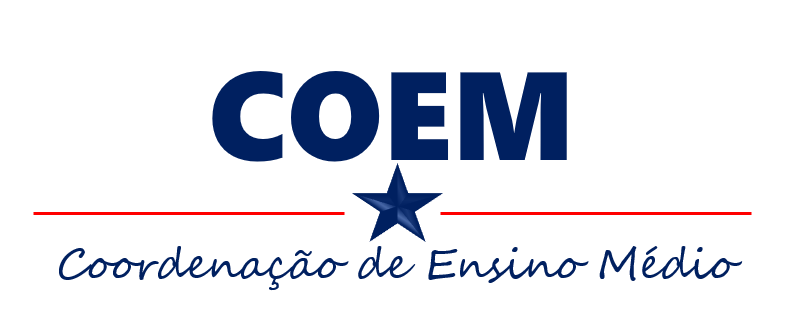 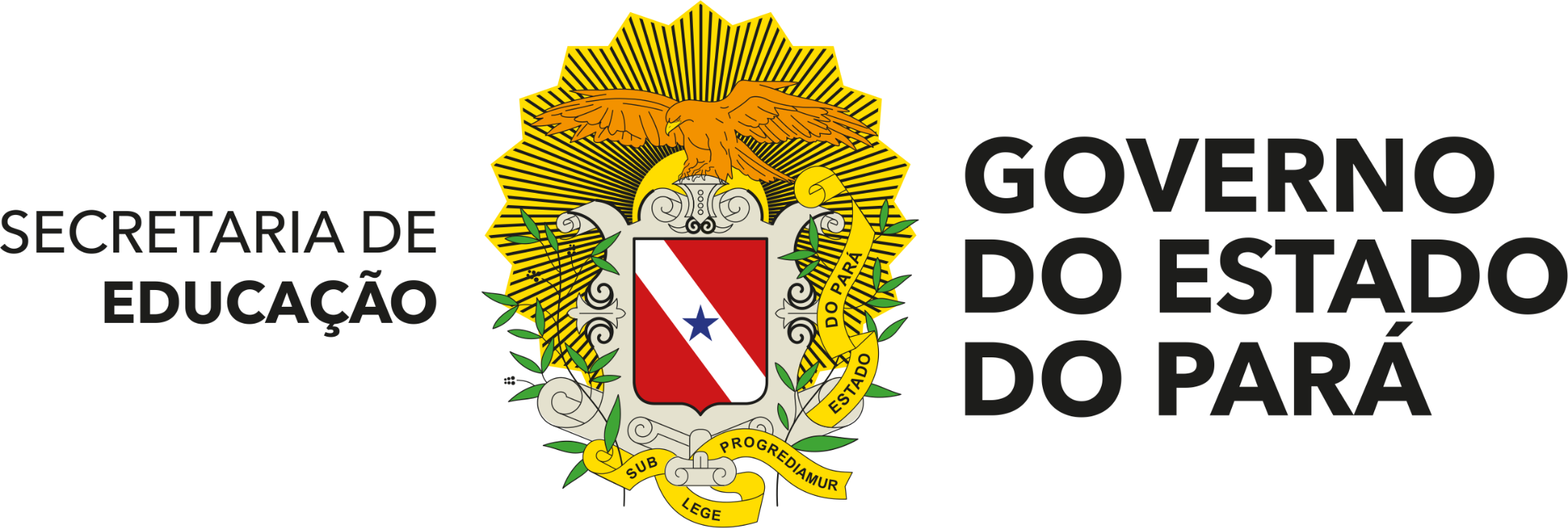 PLANO DE ENSINO DOCENTE - POR ÁREA DE CONHECIMENTOPLANO DE ENSINO DOCENTEEIXO TEMÁTICO (Proposta Pedagógica do Semestre/Ano):EIXO TEMÁTICO (Proposta Pedagógica do Semestre/Ano):EIXO TEMÁTICO (Proposta Pedagógica do Semestre/Ano):EIXO TEMÁTICO (Proposta Pedagógica do Semestre/Ano):EIXO TEMÁTICO (Proposta Pedagógica do Semestre/Ano):EIXO TEMÁTICO (Proposta Pedagógica do Semestre/Ano):ÁREA DE CONHECIMENTO: LINGUAGENS E SUAS TECNOLOGIAS (LGG)ÁREA DE CONHECIMENTO: LINGUAGENS E SUAS TECNOLOGIAS (LGG)ÁREA DE CONHECIMENTO: LINGUAGENS E SUAS TECNOLOGIAS (LGG)SÉRIE/ANO:__ BIMESTRE / __ SEMESTRE__ BIMESTRE / __ SEMESTREPrincípio(s) Curricular(es) Norteador(es): (   ) Respeito Às Diversas Culturas Amazônicas e Suas Inter-Relações no Espaço e no Tempo. (   ) Educação para a Sustentabilidade Ambiental, Social e Econômica. (   ) A Interdisciplinaridade e a Contextualização no Processo Ensino AprendizagemPrincípio(s) Curricular(es) Norteador(es): (   ) Respeito Às Diversas Culturas Amazônicas e Suas Inter-Relações no Espaço e no Tempo. (   ) Educação para a Sustentabilidade Ambiental, Social e Econômica. (   ) A Interdisciplinaridade e a Contextualização no Processo Ensino AprendizagemPrincípio(s) Curricular(es) Norteador(es): (   ) Respeito Às Diversas Culturas Amazônicas e Suas Inter-Relações no Espaço e no Tempo. (   ) Educação para a Sustentabilidade Ambiental, Social e Econômica. (   ) A Interdisciplinaridade e a Contextualização no Processo Ensino AprendizagemPrincípio(s) Curricular(es) Norteador(es): (   ) Respeito Às Diversas Culturas Amazônicas e Suas Inter-Relações no Espaço e no Tempo. (   ) Educação para a Sustentabilidade Ambiental, Social e Econômica. (   ) A Interdisciplinaridade e a Contextualização no Processo Ensino AprendizagemPrincípio(s) Curricular(es) Norteador(es): (   ) Respeito Às Diversas Culturas Amazônicas e Suas Inter-Relações no Espaço e no Tempo. (   ) Educação para a Sustentabilidade Ambiental, Social e Econômica. (   ) A Interdisciplinaridade e a Contextualização no Processo Ensino AprendizagemPrincípio(s) Curricular(es) Norteador(es): (   ) Respeito Às Diversas Culturas Amazônicas e Suas Inter-Relações no Espaço e no Tempo. (   ) Educação para a Sustentabilidade Ambiental, Social e Econômica. (   ) A Interdisciplinaridade e a Contextualização no Processo Ensino AprendizagemCATEGORIA(S) DE ÁREA MOBILIZADA(S): (  ) Vida Pessoal (  ) Práticas de Estudo e Pesquisa (  ) Jornalístico-Midiática  (  ) Atuação na Vida Pública (  ) Cultural-artístico-literáriaCATEGORIA(S) DE ÁREA MOBILIZADA(S): (  ) Vida Pessoal (  ) Práticas de Estudo e Pesquisa (  ) Jornalístico-Midiática  (  ) Atuação na Vida Pública (  ) Cultural-artístico-literáriaCATEGORIA(S) DE ÁREA MOBILIZADA(S): (  ) Vida Pessoal (  ) Práticas de Estudo e Pesquisa (  ) Jornalístico-Midiática  (  ) Atuação na Vida Pública (  ) Cultural-artístico-literáriaCATEGORIA(S) DE ÁREA MOBILIZADA(S): (  ) Vida Pessoal (  ) Práticas de Estudo e Pesquisa (  ) Jornalístico-Midiática  (  ) Atuação na Vida Pública (  ) Cultural-artístico-literáriaCATEGORIA(S) DE ÁREA MOBILIZADA(S): (  ) Vida Pessoal (  ) Práticas de Estudo e Pesquisa (  ) Jornalístico-Midiática  (  ) Atuação na Vida Pública (  ) Cultural-artístico-literáriaCATEGORIA(S) DE ÁREA MOBILIZADA(S): (  ) Vida Pessoal (  ) Práticas de Estudo e Pesquisa (  ) Jornalístico-Midiática  (  ) Atuação na Vida Pública (  ) Cultural-artístico-literáriaELEMENTOS DO PTDCAMPOS DE SABERES E PRÁTICAS DA ÁREACAMPOS DE SABERES E PRÁTICAS DA ÁREACAMPOS DE SABERES E PRÁTICAS DA ÁREACAMPOS DE SABERES E PRÁTICAS DA ÁREACAMPOS DE SABERES E PRÁTICAS DA ÁREAELEMENTOS DO PTDCAMPO DE SABERES E PRÁTICAS DE ENSINO DE LÍNGUA PORTUGUESA E SUAS LITERATURAS (CaSPE LPL)CAMPO DE SABERES E PRÁTICAS DE ENSINO DE LÍNGUA ESTRANGEIRA MODERNA (CaSPE LEM)CAMPO DE SABERES E PRÁTICAS DE ENSINO DE ARTES(CaSPE ART)CAMPO DE SABERES E PRÁTICAS DE ENSINO DE ARTES(CaSPE ART)CAMPO DE SABERES E PRÁTICAS DE ENSINO DE EDUCAÇÃO FÍSICA (CaSPE EDF)COMPETÊNCIAS ESPECÍFICAS DA ÁREAHABILIDADES SUGERIDASOBJETOS DE CONHECIMENTOPROCEDIMENTOS METODOLÓGICOSESTRATÉGIAS AVALIATIVASANO: _____  ANO: _____  ANO: _____  ANO: _____  BIMESTRE __________BIMESTRE __________BIMESTRE __________BIMESTRE __________CICLO _____CICLO _____CICLO _____PRINCIPIO NORTEADOR: PRINCIPIO NORTEADOR: PRINCIPIO NORTEADOR: PRINCIPIO NORTEADOR: PRINCIPIO NORTEADOR: PRINCIPIO NORTEADOR: PRINCIPIO NORTEADOR: PRINCIPIO NORTEADOR: PRINCIPIO NORTEADOR: PRINCIPIO NORTEADOR: PRINCIPIO NORTEADOR: CATEGORIA DE ÁREA: CATEGORIA DE ÁREA: CATEGORIA DE ÁREA: CATEGORIA DE ÁREA: CATEGORIA DE ÁREA: CATEGORIA DE ÁREA: CATEGORIA DE ÁREA: CATEGORIA DE ÁREA: CATEGORIA DE ÁREA: CATEGORIA DE ÁREA: CATEGORIA DE ÁREA: CAMPOOBJETO DE CONHECIMENTOOBJETO DE CONHECIMENTOCONTEÚDO (S) ABORDADO (S)CONTEÚDO (S) ABORDADO (S)CONTEÚDO (S) ABORDADO (S)PERÍODO DE REALIZAÇÃOPERÍODO DE REALIZAÇÃOPERÍODO DE REALIZAÇÃOPERÍODO DE REALIZAÇÃOPERÍODO DE REALIZAÇÃOCAMPOOBJETO DE CONHECIMENTOOBJETO DE CONHECIMENTOCONTEÚDO (S) ABORDADO (S)CONTEÚDO (S) ABORDADO (S)CONTEÚDO (S) ABORDADO (S) INÍCIOTÉRMINOTÉRMINOPROCEDIMENTOS METODOLÓGICOSPROCEDIMENTOS METODOLÓGICOSL. PORT.L. PORT.LEMLEMARTESARTESEDUCAÇÃO FÍSICAEDUCAÇÃO FÍSICAESTRATÉGIAS AVALIATIVAS DOS CAMPOSESTRATÉGIAS AVALIATIVAS DOS CAMPOSESTRATÉGIAS AVALIATIVAS DOS CAMPOSESTRATÉGIAS AVALIATIVAS DOS CAMPOSESTRATÉGIAS AVALIATIVAS DOS CAMPOSESTRATÉGIAS AVALIATIVAS DOS CAMPOSESTRATÉGIAS AVALIATIVAS DOS CAMPOSESTRATÉGIAS AVALIATIVAS DOS CAMPOSESTRATÉGIAS AVALIATIVAS DOS CAMPOSESTRATÉGIAS AVALIATIVAS DOS CAMPOSESTRATÉGIAS AVALIATIVAS DOS CAMPOSTIPO DE AVALIAÇÃOTIPO DE AVALIAÇÃOINSTRUMENTO DE AVALIAÇÃOINSTRUMENTO DE AVALIAÇÃOINSTRUMENTO DE AVALIAÇÃODESCRIÇÃODESCRIÇÃODESCRIÇÃODESCRIÇÃODESCRIÇÃOPERÍODOOBSERVAÇÃO: A NOTA FINAL DO ALUNO CORRESPONDERÁ A MÉDIA ARITMÉTICAS DAS AVALIAÇÕES.OBSERVAÇÃO: A NOTA FINAL DO ALUNO CORRESPONDERÁ A MÉDIA ARITMÉTICAS DAS AVALIAÇÕES.OBSERVAÇÃO: A NOTA FINAL DO ALUNO CORRESPONDERÁ A MÉDIA ARITMÉTICAS DAS AVALIAÇÕES.OBSERVAÇÃO: A NOTA FINAL DO ALUNO CORRESPONDERÁ A MÉDIA ARITMÉTICAS DAS AVALIAÇÕES.OBSERVAÇÃO: A NOTA FINAL DO ALUNO CORRESPONDERÁ A MÉDIA ARITMÉTICAS DAS AVALIAÇÕES.OBSERVAÇÃO: A NOTA FINAL DO ALUNO CORRESPONDERÁ A MÉDIA ARITMÉTICAS DAS AVALIAÇÕES.OBSERVAÇÃO: A NOTA FINAL DO ALUNO CORRESPONDERÁ A MÉDIA ARITMÉTICAS DAS AVALIAÇÕES.OBSERVAÇÃO: A NOTA FINAL DO ALUNO CORRESPONDERÁ A MÉDIA ARITMÉTICAS DAS AVALIAÇÕES.OBSERVAÇÃO: A NOTA FINAL DO ALUNO CORRESPONDERÁ A MÉDIA ARITMÉTICAS DAS AVALIAÇÕES.OBSERVAÇÃO: A NOTA FINAL DO ALUNO CORRESPONDERÁ A MÉDIA ARITMÉTICAS DAS AVALIAÇÕES.OBSERVAÇÃO: A NOTA FINAL DO ALUNO CORRESPONDERÁ A MÉDIA ARITMÉTICAS DAS AVALIAÇÕES.